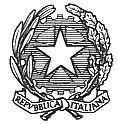 ISTITUTO COMPRENSIVO STATALE POLIZIANOViale Morgagni n. 22 – 50134 FIRENZETel. 055/4360165 – FAX 055/433209 – email fiic857001@istruzione.itC.F. 94202800481Prot. n.	 2927/II.2				                         Firenze, 19 ottobre 2021Ai genitori eletti nel Consiglio Classe della Scuola Secondaria 1°gradoPOLIZIANOSul Sito della ScuolaAll’Albo OGGETTO: DECRETO DI NOMINA DEI RAPPRESENTANTI DEI GENITORI ELETTI NEICONSIGLI DI CLASSE DELLA SCUOLA SECONDARIA DI 1° GRADO PER L’A.S. 2021/2022.IL DIRIGENTE SCOLASTICOVISTOil D. Lgs. 16.04.94, n° 297;VISTI risultati delle elezioni dei rappresentanti di classe svoltesi in data 18 ottobre 2021;NOMINAI seguenti rappresentanti dei genitori per l’a.s. 2021/2022:							         IL DIRIGENTE SCOLASTICODott.ssa Silvia MauriFirmata digitalmenteCLASSENOMINATIVO RAPPRESENTANTE1^ ACAPPELLI ERICACARBONE ANNAMARTELLACCI ELGA1^ BSCIPPA ANTONIOINNOCENTI SANDRAVERGARO ALEXANDRARONCONI SILVIA1^ CPARRINI LEONARDOTAGLIAFERRO VANJA1^DPONE NERTILIAVECCHIONE IVANMONTORI ALESSIOPICCIONE SABINA1^ EGALLERI MONICAGRASSI ALBERTOLOMBARDOZZI GIUSEPPETANTURLI ANNA1^FBAUDO ELENAVALACCHI MICHELABAMBALOVA GALINACIAPPI ILARIA1^GPALCHETTI FRANCESCOMONTI SCILLAGUERRRERO ALIAGA NORMAYUNES UGO2^ APECCHI ELISABETTASPIGHI FRANCESCOZACCAGNA LIVIO2^ BBOGANELLI MAURIZIONATARELLI BARBARA2^ CPIERONI ALESSANDRASANSOBRINO VINCENZOPROTO FRANCESCA2^ DLOREFICE ELISABETTACERRI ELISACAMPAGNA DEBORACICCIONI CLAUDIA2^EGENNARO PAOLABECATTINI BRUNETTAFORNI FRANCESCA2^FMERCATELLI LUCAROSI CLAUDIAGORI MAURIZIOD’AMATO GIAMMARCO2^GMELI FRANCESCABENEDETTI SILVIA3^ ACARIO DEBORAFABIANO VINCENZOGRAL ANNA JADWIGA3^ BANGELONI MARINAPREKA ROZARICCI DEBORAMONTI GUARNIERI ISABELLA3^ CCENI ELISABETTAGONNELLI ELISA3^ DFANTONI LAILAVANNONI CATERINANARDONI ELISAPACIOTTI LAURA3^ECAPANNOLI CRISTINADI BIANCO DANIELA3^FPAPINI ALESSANDROCARANGELO FERNANDOSABIA GIUSEPPINATRADII FRANCO